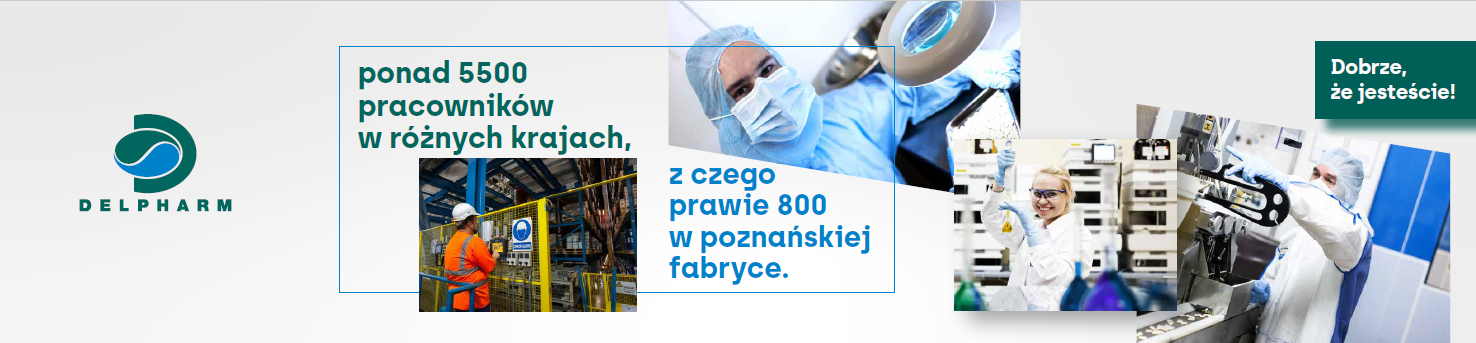 
Jesteśmy fabryką leków należącą do grupy Delpharm, która znajduje się w TOP 5 firm kontraktowych na świecie. Wytwarzamy leki dla gigantów farmaceutycznych, ale też mniejszych firm z branży farmaceutycznej i w związku 
z ciągłym rozwojem poszukujemy 
Stażysty/Stażystki do Działu Zapewnienia JakościZakres odpowiedzialności:Przygotowujesz certyfikaty jakości dla produktów końcowychWspierasz zespół Zwolnienia Serii oraz Osoby WykwalifikowaneUzupełniasz wpisy w bazach raportów dla różnych form lekówPrzygotowujesz Raporty Serii zgodnie z priorytetem certyfikacji i zwolnieniaWykonujesz wstępną weryfikację czy dany Raport Serii może zostać przygotowany do certyfikacji i zwolnieniaWykonujesz merytoryczne zadania – kawę robisz dla siebie :)Kogo szukamy?Student ostatniego roku/absolwent kierunków farmacja, chemia, biochemia i pokrewneZnajomość wymagań GMP w przemyśle farmaceutycznymUmiejętność analizy dokumentacji, dokładność i przykładanie uwagi do szczegółówUmiejętność pracy zespołowej i budowania relacjiZnajomość pakietu Office 365 (w szczególności Excel)Znajomość języka angielskiego na poziomie B2Mile widziana znajomość SAPOferujemy:Staż  w oparciu o Umowę Zlecenie,Stawkę godzinową 28 zł brutto/h w czasie pierwszych 6 miesięcy, przy przedłużeniu stażu do 12 lub 18 miesięcy stawka przez kolejny okres 30 zł brutto/h,Elastyczne godziny pracy,Kartę Multisport Dostęp do Platformy Benefit i możliwość wymiany przyznanych punktów benefit na dostępne kupony/zniżkiDostęp do posiłków w stołówce Dostęp do szkoleń i platform edukacyjnychJeśli jesteś zainteresowany/-a ofertą,wyślij nam swoje CV na adres: staz-hr.poznan@delpharm.com